3EME TOUR REGIONS SUD EST PACALE 28 MARS 2020COMPLEXE LERY42 BVD. DE L’EUROPE83500 LA SEYNE SUR MERCONVOCATION			Ouverture de la salle				13h00			Pointage						13h30Début de la compétition				14h00Remise des récompenses				18h00Pointage : Licences			Couleur des balles : BlanchesContacts :Philippe MARTIN : 06.61.74.57.25 pmarti170v@noos.frMartin  BONELLI : 06.15.88.90.77  bonelli.martin@wanadoo.frAngela ROERE      : 06.34.82.61.35 angelaroere@gmail.com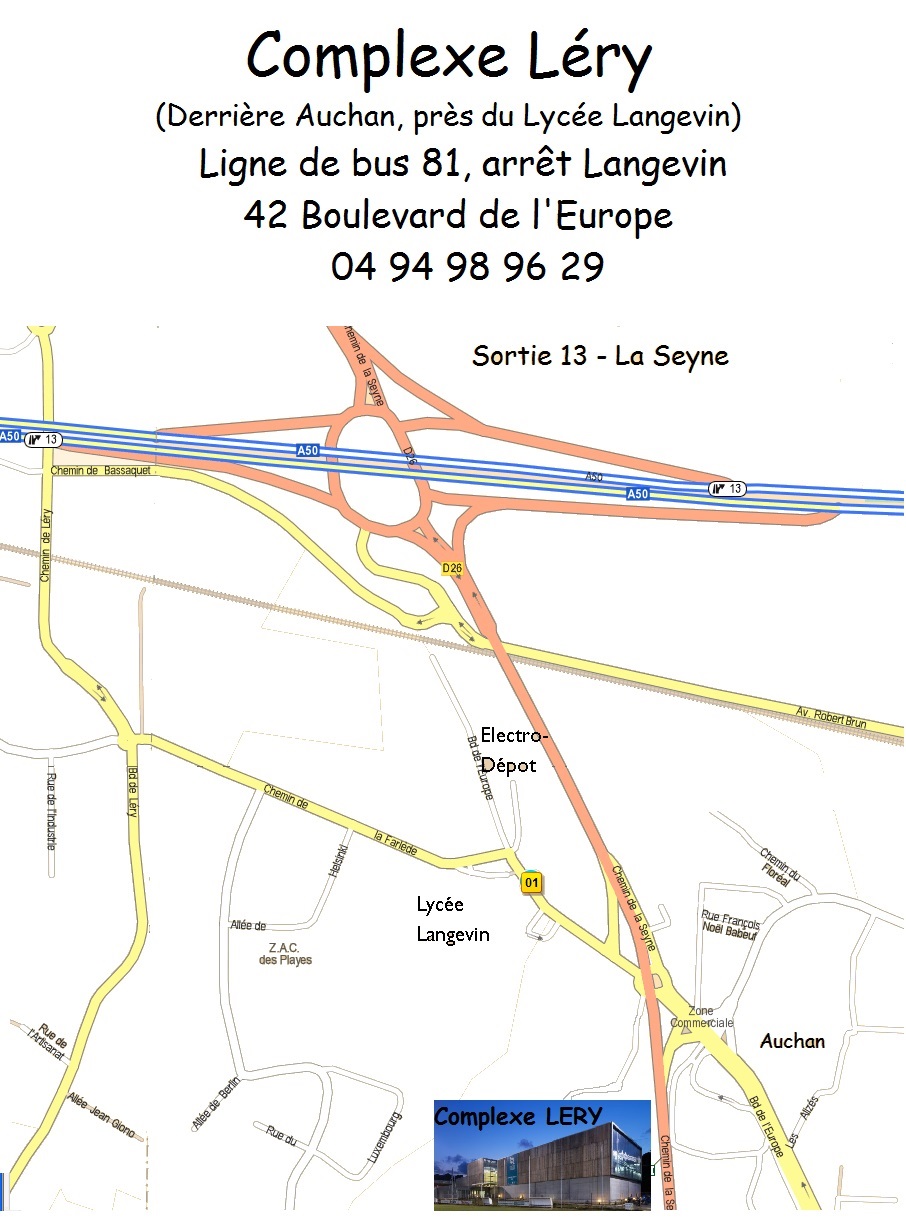 